Collection of programming assignments in EnglishContentsCottage Rental Agency	page 2Crown TAXI		page 4Hairfasion		page 5Hotel Management	page 7Luxury Icecream	page 8Movie Database	page 10Miss Vera Nice.	Page 11Cottage Rental AgencyPROJECT SUBMISSION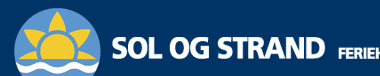 In connection with your school to be made a project "Sommerhusudlejning" (cottage rental agency). 
The project will consist of as well program with associated database and documentation. 

As the projects must be compared and evaluated in relation to each other, it is important that You make an extra effort to achieve a good result. We evaluate both the program structure, clarity and of course its functionality. 

The program's user interface must be thought out, easy to use, there should be reservation for instance input errors - where it will be numbers, it may only be numbers, etc. 
 
A good design will also have an impact. 

Imagine, in general, that a customer must choose between your programs.The program will be used in a cottage rental agency. The holiday cottages are all located in , but letting the foreigners will be possible. 
Prices are given both in dkr and the euro. 
The following basic requirements must meet program: 
(Other features are to your imagination free and capabilitiesBasic requirements: 
• Management of homes (control = creation, correction, search, and deletion) .
• Management of owners of second homes - an owner can not be erased as long as the owner hasactive homes. 
• Management of customers - a customer can not be erased as long as there is a vacant rental period. 
• Management of rental periods, and the differential prices for holidays. 
• Search on customers, in marketing. 
• Search on homes in price, location (zip codes, possibly. Counties), and the number of people. 
• Rental periods throughout the week during the holiday season. Outside holiday periods, it will be possible weekend rental. 







When the project is finished delivered this as follows: 
Documentation comes in printed copies to the teacher and group members containing: 
• Requirements 
• Technical Documentation 
• code, sql 

The entire project is delivered on CD and file server 

Documentation must be a minimum: 
• Project Spreads 
• Introduction 
• Project 
• Estimated schedule 
• Requirements Specification - approved by the teacher before the project continued 
• Technical documentation 
o Use cases 
o Flowcharts 
• A description of all methods / functions 
• tables drawn with ER diagrams, so that the mutual relations is evident 
• All sql sentences 
• All source codes. 
• Realized schedule 
• Individual diaries 
• ConclusionCROWN TAXIProgramming assignment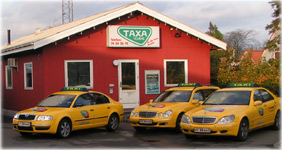 CROWN TAXIAsking you to produce a program to manage their daily routines. 

Crown Taxi, a startup company around. 40 cars connected. 
There are 5 taxi stands in Crown Taxi's territory. 

When a car starts to "work" must be reported to, and reported from when not in operation more. 
The cars will arise when they are at a stopping place, with car number and team site No 

The car will arise support when it is busy, as well as the destination of the trip. 

The system must be able to keep track of reservations for tours, 30 minutes before a reservation system will make telephone operator noted that a taxi should be called. 

With emphasis on ease of use. 

Using tabs instead of several Forms, and do not use time to problems with transfer between classes. 

HairfasionPROJECT SUBMISSION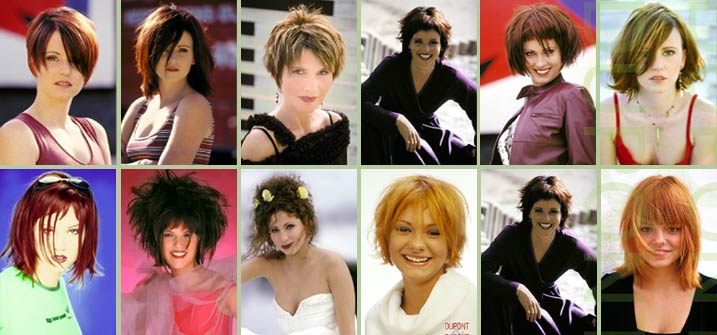 Hair Salon "Hairfasion", a modern hairdresser, they have everything they need to run a profitable business, Holder has now been given the idea that a modern computer system might make business more efficient, and the customer still feel in the center .In connection with your school to be creating a project, You will be instructed to devise a good and easily usable system. This will simultaneously give you a glimpse of what awaits you when you get married. (Perhaps you have chosen the wrong job).The project will consist of as well program with associated database, as proof. 

The program's user interface must be thought out, easy to use, there should be taken care of user errors. (where it should be numbers, it may only be numbers, etc.) 
A good design will be preferred .. 


The main things: 
Managing customers 
Managing staff 
Managing appointment 
At each shearing / dyeing recorded on the color, hairstyle NoPrices: 
Cut gentlemen 		320, -- 
Beard 			160 -- 
Cut Children under 10 years 	295 -- 
Cut easy hair dryer 		405, -- 
Cut hair dryer brush 		544 -- 
forehead hair 		  55 -- 
Colour Diacolour 		375, -- 
Colour bottom 		375, -- 
Colour completely hair 		475, -- 
Wash hair dryer 		280 -- 
Wash water undulation 		280 -- 
Permanent 			985, -- 
Setting 			689, -- 
eyebrows 			50, -- 
eyebrows and eyelashes		220 -- 
eyelashes colour 		110 -- 
Make-up 			495, -- 
Bride solo			2079, -- 
Bride included make-up 		2500, --There is a very good mood among the staff, the owner would like to acknowledge this, and retain the talented hairdressers. Therefore, each employee in addition to the fixed salary get a bonus of 5% of the employee's bills. 
Calculations are performed automatically every  months.Project Launching Hotel Management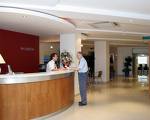 Please produced a program for managing the reception in a hotel 

Managing rooms 
Booking, prices, room types 
Management of conference rooms 
Booking, AV equipment tables and chairs, etc. 
Managing serving at conferences / festivals 
Managing Watch / cleaning staff 
Management of cleaning the rooms, daily, and when a guest leaves the room. 

Management of settlement / print the invoice, including minibar and serving in the restaurant.Programming assignment.Mr. Summer luxury icecream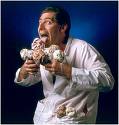 
MR Summer has started his own businesses. 
Summer is to sell icecream to the entire . 

For better management of total sales, and the seller, ordering Mr Sommer a specially-designed program. 

The program will be able to run both within the firm as home via a remote connection. There should NOT take into account the multi-user problem. The program is run by one at a time. 

Please provide a login, as it is a good way to identify users.The administration department should be able to see what each seller has sold and when. 
Vendors are commission paid, on each product is listed on the sellers receive a percentage each time they sell the product. Besides the commission may at times be campaign on a product in this period if the seller a fixed amount added to the commission rate. 

In addition to vendors administration functions should be: 
Create, edit and delete: products, vendors and customers 
It should also be possible to get a list of the company top5 sold products. 
Monthly best seller, who has sold the most? 
Monthly best customer who has purchased most? 
Each seller's commission must be calculated in a given month. 

Data for registration are as follows: 
Product name, description, price, number of units sold, date of commission rate, sales campaign. 
Vendor's name and the name of the customer 

Vendors have to approach an interface where they can enter the necessary data to the database, which will make it possible to extract various statistics. 

Vendors have also approach to an interface where it is possible to search their data. 
There must be displayed seller's total sales per month (number and price), the seller's sale of a product per month (product number and price), total sales to customer per month, sales of a particular product for specific customer per month and obtained a commission per month. 
There must be no approach to other sellers data, or other sellers customers. 


Examples of iceProduct 		price 	commissionrate 	campaign 

Family Package 	129 	15 		 5 
Luxury Package 	149 	15 
Economic Package 	199 	15 
Summer Package 	 99 	15 		 5 
Choko-Lux 	 74 	15 
American 		 70 	15 
Summer Dream 	 70 	15 
Sand Witch 	 70 	15 
Ice Boat 		 70 	15 		 8 
Double Nougat 	 70 	15 
Fruit Dream 	 70 	15 
ChokoCrisp 	 70 	15 
Sorbella 		 70 	15 
Huge Eskimo 	 70 	15 

Maxi Classic 	 70 	18 
Maxi Mandel 	 70 	18 
Maxi Toffees 	 70 	18 

Wedding Cake ice 	 99 	20 
Party ice Cake 	119 	20 		 5 
Nougat ice cake 	 99 	20 
Song 		159 	20 		10 
Happy 		 64 	15Project Movie Database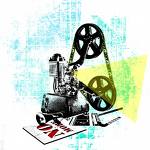 Manufactured individually. 


Movie database to keep track of movies.genretitleactorsmediainstructordurationratingdescription) 

You must use a Windows program consisting of at least 3 Forms 

The database will consist of at least 2 tables 

Try to get user-friendliness of the center.Miss Vera Nice.Miss Vera Nice lives in a fashionable neighborhood in Valby, she runs a small guesthouse.
Vera Nice has 7 rooms that she rents out.

Her tenants are young women.

Women have a huge circle of friends (many friends), it is enormously noisy if there is more than one guest same time at each of her tenants. That is why Miss Vera Nice has to fix a rule, which says “only one guest at a time with each tenant”.To make it easy and efficient are tenants are agreed to ask Vera Nice to track for just a friend visiting each one at a time.

As payment for this service the “friends” who visit their girlfriends are asked to pay a small fee to Miss Vera Nice.

Vera Nice asks you to create a small application for registration of tenants, and keep track of the fact that only one friend visits at a time. (You can just call it a reservation system).